Samarbejdsaftale mellem ProAlign ApS og KTK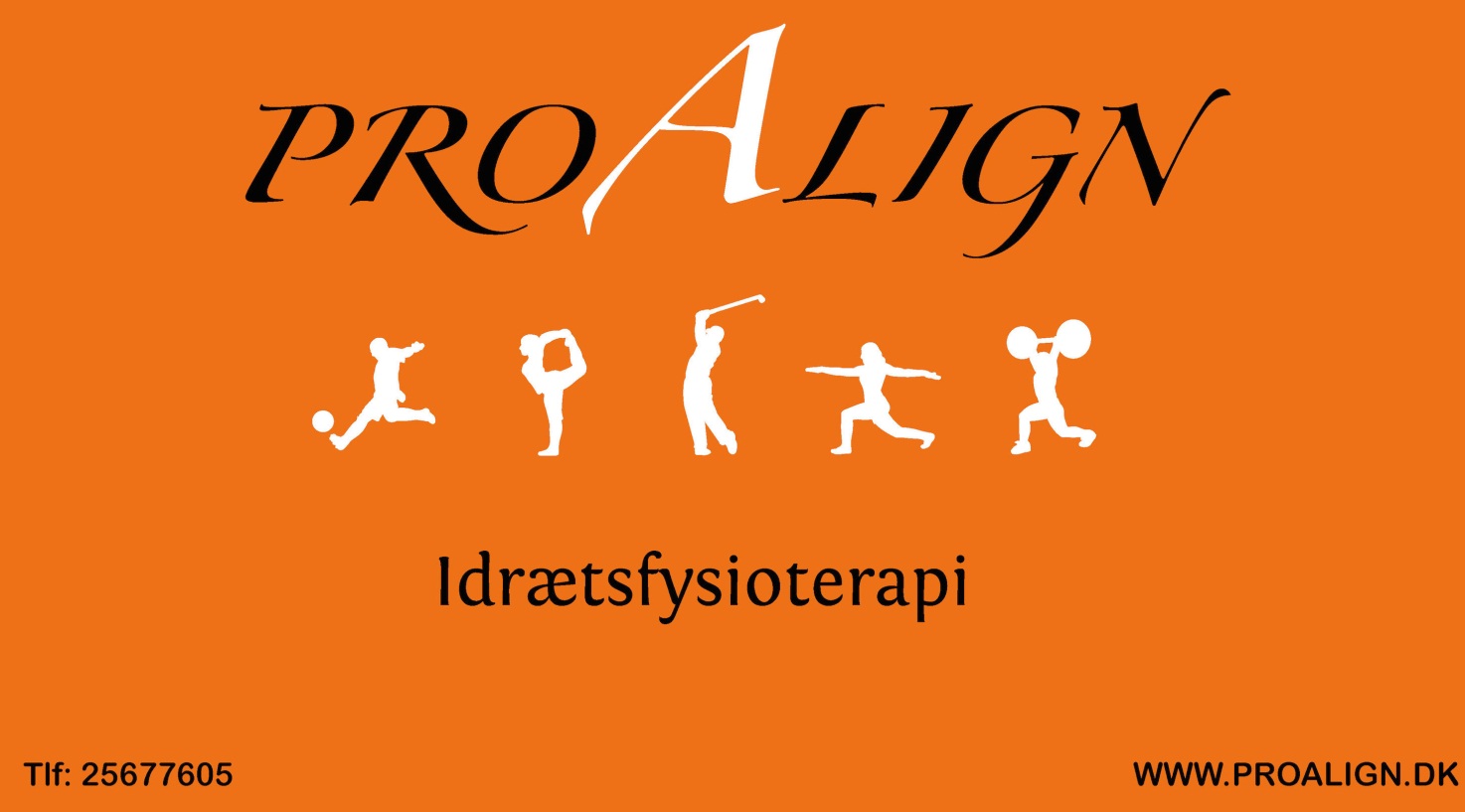 ProAlign ApS forpligter sig i aftaleperioden til: Rabat aftale til alle KTK medlemmer:50% første gangs undersøgelse på nye hos Michael Knudsen efterfølgende25% første gangs undersøgelse og efterfølgende 20% på behandlinger hos Dorte Nielsen25% på massage. Aflønnet fysioterapeut stilles til rådighed hvis klubben finder et behov herfor. 1-2 gange årligt på klubaften: Information om skadesforebyggelse, akut skadesterapi og andre emner, som kan havde relevans for KTK. Sponsoraftalen er gældende indtil 31.12.2015. Herefter forsætter aftalen 1 år ad gangen med mindre, en af parterne skriftligt har gjort indsigelse senest 2 måneder før udgangen af perioden. 